TÜRK OPTİSYEN – GÖZLÜKÇÜLER BİRLİĞİ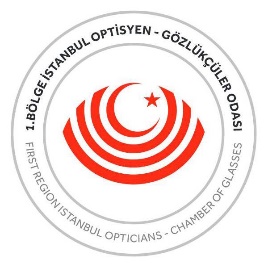 1. BÖLGE İSTANBUL OPTİSYEN GÖZLÜKÇÜLER ODASIÜYELİĞİ GİRİŞ FİŞİ VE DİLEKÇESİ*Bu fişin ve dilekçenin doldurulmasında beyan esastır. Gerçeğe aykırı beyan ,Türk Ceza Kanunu’na göre sorumluluk gerektirir.Oda tarafından, kaydın yapılmasından sonra yazılacaktırEvli veya boşanmış olan üyeler, eski soyadlarını da yazacaktırMeslek mensubunun mezun olduğu optisyenlik yüksekokulunun adı üniversitesi ile birlikte yazılacaktırYeni T.C. kimlik kartları olanlar bakımından geçerlidirBeyan edilmesi isteğe bağlıdırMesleği icra etmemekte olan meslek mensubu, ikametgahını teyit etme üzere; ikamet ettiği yerin mülkiyetinin kendisine, eşine, çocuklarına veya birinci derece kan hısımlarına ait olduğunu gösteren tapu senedini veya kiracı olunan hallerde taraf olduğu kira sözleşmesini, istenilen belgelere ekleyecektir (Yönetmelik, m.55/3) Var ise yazılacaktır. beyan edilmesi isteğe bağlıdır.Mahkumiyet veya yasaklama cezası var ise, buna dair karar ve sair belge de eklenecektirEKLER: 1) Ruhsatname / diploma örneği             2) ikamet belgesi örneği             3) Nüfus cüzdanı / kimlik kartı örneği             4)……….             5)……….Oda Sicil No1   :Oda Kayıt Tarihi1  :Adı ve Soyadı2   :Mezun Olduğun Yüksekokul3  :T.C. Kimlik No  :Mezuniyet Tarihi (Gün/Ay/Yıl)  :T.C. Nüfus Cüzdanı Veya  : Kimlik kartı Seri NoDiploma No  :Kayıt No4  :Gözlükçülük Ruhsatnamesi  :Tarihi ve NumarasıSon Geçerlilik Tarihi  :Vergi Dairesi Adı  :Babasının Adı  :Vergi Numarası  :Annesinin  Adı  :İş telefonu  :Doğum yeri  :İş Adresi  :Doğum Tarihi (Gün/Ay/Yıl)  :İş Adresi  :Medeni Hali  :İş Adresi  :Kan Grubu5  :İkamet Adresi6  :Ev telefonu6  :İkamet Adresi6  :GSM (Cep Tel.) No  :İkamet Adresi6  :E-mail Adresi   :………………………………………@..............Adli Sicil Beyanı:8  Optisyen-gözlükçüler odasına kaydolmak bakımından 5443 sayılı Kanun’a ve Türk Optisyen-gözlükçüler Birliği Yönetmeliği’ne göre üyeliğe engel teşkil eden mahkumiyetin ve meslekten yasaklama cezam bulunmamaktadır.Üyelik Talebi Beyanı  :1. BÖLGE İSTANBUL OPTİSYEN-GÖZLÜKÇÜLER ODASI BAŞKANLIĞINA5193 sayılı Optisyenlik Hakkında Kanun’un optisyenlik ve gözlükçülük mesleği için öngördüğü şartlarıhaizim. Odaya kaydolmak için Türk Optisyen-Gözlükçüler Birliği Yönetmeliği’nde belirtilen bilgi ve belgelerim yukarıda ve ilişikte sunulmuştur. Odanıza kaydolmak istiyorum.Optisyen-Gözlükçüler Odası’na kaydolmak üzere bu Form’da yazılı olan bilgilerin şahsıma ait ve doğruolduğunu beyan ve kaydımın yapılması hususunda gereğini Arz ederim (…../..…/2019).İmza  :Üyelik Talebi Beyanı  :1. BÖLGE İSTANBUL OPTİSYEN-GÖZLÜKÇÜLER ODASI BAŞKANLIĞINA5193 sayılı Optisyenlik Hakkında Kanun’un optisyenlik ve gözlükçülük mesleği için öngördüğü şartlarıhaizim. Odaya kaydolmak için Türk Optisyen-Gözlükçüler Birliği Yönetmeliği’nde belirtilen bilgi ve belgelerim yukarıda ve ilişikte sunulmuştur. Odanıza kaydolmak istiyorum.Optisyen-Gözlükçüler Odası’na kaydolmak üzere bu Form’da yazılı olan bilgilerin şahsıma ait ve doğruolduğunu beyan ve kaydımın yapılması hususunda gereğini Arz ederim (…../..…/2019).İmza  :